Data  	Caro Genitore/Tutore:La scorsa Primavera, al suo bambino/a,                                         e’ stato assegnato l’Inglese dello Stato di New York come test di profitto di seconda lingua (NYSESLAT) per determinare la sua competenza nella Lingua Inglese.  Il suo bambino/a ha raggiunto il 	            livello del NYSESLAT, cio’ indica che continuera’ ad aver diritto a ricevere I servizi della Lingua Inglese per studenti (ELL), come previsto dalle Normative del Commissario, Parte 154.Il suo bambino/a rimarra’ nel medesimo programma ELL dove si trova tuttora iscritto/a. Gli studi dimostrano che, una volta scelto un programma non lo si dovrebbe cambiare a meno che non sia strettamente necessario. Se lo studente rimane in un programma e non viene trasferito in un altro, la continuita’ puo’ portare ad un maggiore successo.Per qualsiasi domanda, La preghiamo di contattare 	 al 	. Saremo lieti di aiutare il suo bambino/a a migliorare le sue capacita’ nella Lingua Inglese.Distinti Saluti,Il Preside o DesignatoELL CONTINUED ELIGIBILITY LETTER--SCHOOL MUST MAINTAIN COPY IN STUDENT'S CUMULATIVE RECORD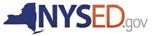 